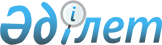 Хромтау ауданы Құдықсай ауылдық округі әкімінің 2013 жылғы 19 тамыздағы "Шектеу іс-шараларын енгізе отырып ветеринарлық режимін белгілеу туралы" № 1 шешімінің күші жойылды деп тану туралыАқтөбе облысы Хромтау ауданы Құдықсай ауылдық округінің әкімінің 2015 жылғы 13 қарашадағы № 4 шешімі      Қазақстан Республикасының 1998 жылғы 24 наурыздағы "Нормативтiк құқықтық актiлер туралы" Заңының 21-1 бабына, Қазақстан Республикасының 2001 жылғы 23 қаңтардағы "Қазақстан Республикасындағы жергілікті мемлекеттік басқару және өзін-өзі басқару туралы" Заңының 37 бабына сәйкес және Қазақстан Республикасы Ауыл Шаруашылық Министрлігінің ветеринариялық бақылау және қадағалау комитетінің Хромтау аудандық аумақтық инспекциясының мемлекеттік бас инспекторының 2015 жылғы 12 қарашадағы № 15-4/203 ұсынысы негізінде Құдықсай ауылдық округінің әкімі ШЕШІМ ЕТТІ:

      1. Құдықсай ауылдық округі әкімінің 2013 жылғы 19 тамыздағы № 1 "Шектеу шараларын енгізе отырып ветеринарлық режимін белгілеу туралы" (Нормативтік құқықтық актілерді мемлекеттік тіркеу Тізілімінде № 3647 санымен тіркелген, аудандық "Хромтау" газетінде 2013 жылдың 19 қыркүйегінде № 55 санда жарияланған) шешімінің күші жойылды деп танылсын. 

      2. Осы шешімнің орындалуын бақылауды әкім аппаратының бас маманы Баймешов А.М. жүктеймін.

      3. Осы шешім оның алғашқы ресми жарияланған күнінен бастап қолданысқа енгізіледі.


					© 2012. Қазақстан Республикасы Әділет министрлігінің «Қазақстан Республикасының Заңнама және құқықтық ақпарат институты» ШЖҚ РМК
				
      Құдықсай ауылдық округінің әкімі

Н.С. Ізтлеуов
